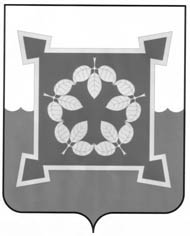 СОБРАНИЕ ДЕПУТАТОВ  ЧЕБАРКУЛЬСКОГО ГОРОДСКОГО ОКРУГА V СОЗЫВАЧелябинской областиРЕШЕНИЕ от  «______»_________  2019г.  № _______					ПРОЕКТг. ЧебаркульОб утверждении Положения о представлении сведений о доходах, об имуществе и обязательствах имущественного характера гражданами, претендующими на замещение должностей муниципальной службы в органах местного самоуправления Чебаркульского городского округа, и муниципальными служащими, замещающими должности муниципальной службы в органах местного самоуправления Чебаркульского городского округаВ соответствии с Федеральными законами от 06 октября 2003 года № 131-ФЗ «Об общих принципах организации местного самоуправления в Российской Федерации», от 02 марта 2007 года № 25-ФЗ «О муниципальной службе в Российской Федерации», от 25 декабря 2008 года № 273-ФЗ «О противодействии коррупции», Указом Президента Российской Федерации от 18 мая 2009 года № 559 «О представлении гражданами, претендующими на замещение должностей федеральной государственнойслужбы, и федеральными государственными служащими сведений о доходах, об имуществе и обязательствах имущественного характера», Постановлением Губернатора Челябинской области от 27 июля 2009 года № 186 «О представлении гражданами, претендующими на замещение должностей государственной гражданской службы Челябинской области, и государственными гражданскими служащими Челябинской области сведений о доходах, об имуществе и обязательствах имущественного характера», руководствуясь Уставом Чебаркульского городского округа, Собрание депутатовРЕШАЕТ: 	1. Утвердить Положение о представлении сведений о доходах, об имуществе и обязательствах имущественного характера гражданами, претендующими на замещение должностей муниципальной службы в органах местного самоуправления Чебаркульского городского округа, и муниципальными служащими, замещающими должности муниципальной службы в органах местного самоуправления Чебаркульского городского округа (приложение).2. Настоящее решение вступает в законную силу с момента подписания и подлежит опубликованию (обнародованию) в установленном порядке на сайте Собрания депутатов в сети Интернет sdchebarcul.eps74, а также в установленных местах для размещения муниципальных правовых актов.3. Принять к руководству в работе настоящее решение органами местного самоуправления и отраслевыми (функциональными) органами Администрации Чебаркульского городского округа, наделенных правами юридического лица.	4. Контроль исполнения настоящего решения поручить постоянной депутатской комиссии по нормотворчеству….(И.Б.Журавлев).Председатель Собрания депутатовЧебаркульского городского округа				С.М.СтаростинИсполняющий обязанности ГлавыЧебаркульского городского округа				С.А.Виноградова